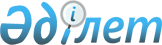 Об утверждение бюджета Драгомировского сельского округа Тайыншинского района Северо-Казахстанской области на 2023-2025 годыРешение маслихата Тайыншинского района Северо-Казахстанской области от 29 декабря 2022 года № 270
      Сноска. Вводится в действие с 01.01.2023 в соответствии с пунктом 5 настоящего решения.
      В соответствии со статьями 9-1 и 75 Бюджетного кодекса Республики Казахстан, статьей 6 Закона Республики Казахстан "О местном государственном управлении и самоуправлении в Республике Казахстан", маслихат Тайыншинского района Северо-Казахстанской области РЕШИЛ:
      1. Утвердить бюджет Драгомировского сельского округа Тайыншинского района Северо-Казахстанской области на 2023 - 2025 годы, согласно приложениям 1, 2, 3 и 4 соответственно, в том числе на 2023 год в следующих объемах:
      1) доходы – 33624,2 тысяч тенге:
      налоговые поступления – 8830,2 тысяч тенге;
      неналоговые поступления - 0 тысяч тенге;
      поступления от продажи основного капитала - 0 тысяч тенге;
      поступления трансфертов - 24794 тысяч тенге;
      2) затраты – 35604,3тысячи тенге;
      3) чистое бюджетное кредитование - 0 тысяч тенге:
      бюджетные кредиты - 0 тысяч тенге;
      погашение бюджетных кредитов - 0 тысяч тенге;
      4) сальдо по операциям с финансовыми активами - 0 тысяч тенге:
      приобретение финансовых активов - 0 тысяч тенге;
      поступления от продажи финансовых активов государства - 0 тысяч тенге;
      5) дефицит (профицит) бюджета – - 1980,1 тысяч тенге;
      6) финансирование дефицита (использование профицита) бюджета – 1980,1 тысяч тенге:
      поступление займов - 0 тысяч тенге;
      погашение займов - 0 тысяч тенге;
      используемые остатки бюджетных средств – 1980,1 тысяч тенге.
      Сноска. Пункт 1 в редакции решения маслихата Тайыншинского района Северо-Казахстанской области от 14.07.2023 № 50 (вводится в действие с 01.01.2023) ; от 13.11.2023 № 78 (вводится в действие с 01.01.2023).


      2. Установить, что доходы бюджета Драгомировского сельского округа Тайыншинского района формируются в соответствии со статьей 52-1 Бюджетного кодекса Республики Казахстан за счет следующих налоговых поступлений:
      индивидуальный подоходный налог по доходам, подлежащим обложению самостоятельно физическими лицами, у которых на территории сельского округа расположено заявленное при постановке на регистрационный учет в органе государственных доходов:
       место нахождения – для индивидуального предпринимателя, частного нотариуса, частного судебного исполнителя, адвоката, профессионального медиатора; 
      место жительства – для остальных физических лиц;
      налог на имущество физических лиц по объектам обложения данным налогом, находящимся на территории сельского округа; 
      земельный налог на земли населенных пунктов с физических и юридических лиц по земельным участкам, находящимся на территории села; 
      единый земельный налог; 
      налог на транспортные средства: 
       с физических лиц, место жительства которых находится на территории села;
      с юридических лиц, место нахождения которых, указываемое в их учредительных документах, располагается на территории села; 
      плата за пользование земельными участками.
      3. Установить бюджетную субвенцию, передаваемую из районного бюджета в бюджет Драгомировского сельского округа на 2023 год в сумме 13510 тысяч тенге.
      4. Учесть в бюджете Драгомировского сельского округа на 2023 год поступления целевых текущих трансфертов из районного бюджета в бюджет Тихоокеанского сельского округа в сумме 11284 тысяч тенге.
      5. Настоящее решение вводится в действие с 1 января 2023 года. 
      5-1. Предусмотреть в бюджете Драгомировского сельского округа на 2023 год расходы за счет свободных остатков бюджетных средств, сложившихся на начало финансового года, согласно приложению 4 к настоящему решению.
      Сноска. Решение дополнено пунктом 5-1 в соответствии с решением маслихата Тайыншинского района Северо-Казахстанской области от 14.07.2023 № 50 (вводится в действие с 01.01.2023).

 Бюджет Драгомировского сельского округа Тайыншинского района Северо-Казахстанской области на 2023 год
      Сноска. Приложение 1 в редакции решения маслихата Тайыншинского района Северо-Казахстанской области от 14.07.2023 № 50 (вводится в действие с 01.01.2023) ; от 13.11.2023 № 78 (вводится в действие с 01.01.2023). Бюджет Драгомировского сельского округа Тайыншинского района Северо-Казахстанской области на 2024 год Бюджет Драгомировского сельского округа Тайыншинского района Северо-Казахстанской области на 2025 год Направление свободных остатков бюджетных средств, сложившихся на 1 января 2023 года
      Сноска. Решение дополнено приложением 4 в соответствии с решением маслихата Тайыншинского района Северо-Казахстанской области от 14.07.2023 № 50 (вводится в действие с 01.01.2023).
					© 2012. РГП на ПХВ «Институт законодательства и правовой информации Республики Казахстан» Министерства юстиции Республики Казахстан
				
      Секретарь маслихата Тайыншинского районаСеверо-Казахстанской области 

С. Бекшенов
Приложение 1к решению маслихатаТайыншинского районаСеверо-Казахстанской областиот 29 декабря 2022 года № 270
Категория
Категория
Категория
Категория
Сумма, тысяч тенге
Класс
Класс
Класс
Сумма, тысяч тенге
Подкласс
Подкласс
Сумма, тысяч тенге
Наименование
Сумма, тысяч тенге
1) Доходы
33624,2
1
Налоговые поступления
8830,2
01
Подоходный налог
784,2
2
Индивидуальный подоходный налог
784,2
04
Hалоги на собственность
5968
1
Hалоги на имущество
168
3
Земельный налог
90
4
Hалог на транспортные средства
5710
05
Внутренние налоги на товары, работы и услуги
2078
3
Поступления за использования природных и других ресурсов
2078
4
Поступления трансфертов 
24794
02
Трансферты из вышестоящих органов государственного управления
24794
3
Трансферты из районного (города областного значения) бюджета
24794
Функциональная группа
Функциональная группа
Функциональная группа
Функциональная группа
Сумма, тысяч тенге
Администратор бюджетных программ
Администратор бюджетных программ
Администратор бюджетных программ
Сумма, тысяч тенге
Программа
Программа
Сумма, тысяч тенге
2) Затраты
35604,3
01
Государственные услуги общего характера
31295,2
124
Аппарат акима города районного значения, села, поселка, сельского округа
31295,2
001
Услуги по обеспечению деятельности акима города районного значения, села, поселка, сельского округа
31295,2
07
Жилищно-коммунальное хозяйство
4036,9
124
Аппарат акима города районного значения, села, поселка, сельского округа
4036,9
008
Освещение улиц в населенных пунктах
3534,8
011
Благоустройство и озеленение населенных пунктов
502
12
Транспорт и коммуникации
271
124
Аппарат акима города районного значения, села, поселка, сельского округа
271
013
Обеспечение функционирования автомобильных дорог в городах районного значения, селах, поселках, сельских округах
271
3) Чистое бюджетное кредитование
0
Бюджетные кредиты
0
15
Трансферты
1,2
124
Аппарат акима города районного значения, села, поселка, сельского округа
1,2
044
Возврат сумм неиспользованных (недоиспользованных) целевых трансфертов, выделенных из республиканского бюджета за счет целевого трансферта из Национального фонда Республики Казахстан
0,1
048
Возврат неиспользуемых (недоиспользуемых)
целевых трансфертов
1,1
Категория
Категория
Категория
Категория
Сумма, тысяч тенге
Класс
Класс
Класс
Сумма, тысяч тенге
Подкласс
Подкласс
Сумма, тысяч тенге
 Наименование
Сумма, тысяч тенге
5
Погашение бюджетных кредитов
0
Функциональная группа
Функциональная группа
Функциональная группа
Функциональная группа
Сумма, тысяч тенге
Администратор бюджетных программ
Администратор бюджетных программ
Администратор бюджетных программ
Сумма, тысяч тенге
Программа
Программа
Сумма, тысяч тенге
Наименование
Сумма, тысяч тенге
4) Сальдо по операциям с финансовыми активами
0
Категория
Категория
Категория
Категория
Сумма, тысяч тенге 
Класс
Класс
Класс
Сумма, тысяч тенге 
Подкласс
Подкласс
Сумма, тысяч тенге 
 Наименование
Сумма, тысяч тенге 
6
Поступления от продажи финансовых активов государства
0
5) Дефицит (профицит) бюджета
1980,1
6) Финансирование дефицита (использование профицита) бюджета
-1980,1
7
Поступления займов
0
Функциональная группа
Функциональная группа
Функциональная группа
Функциональная группа
Сумма, тысяч тенге
Администратор бюджетных программ
Администратор бюджетных программ
Администратор бюджетных программ
Сумма, тысяч тенге
Программа
Программа
Сумма, тысяч тенге
Наименование
Сумма, тысяч тенге
14
Обслуживание долга
0
16
Погашение займов
0
Категория
Категория
Категория
Категория
Класс
Класс
Класс
Сумма, тысяч тенге
Подкласс
Подкласс
Сумма, тысяч тенге
Наименование
Сумма, тысяч тенге
8
Используемые остатки бюджетных средств
1980,1
01
Остатки бюджетных средств
1980,1
1
Свободные остатки бюджетных средств
1980,1Приложение 2к решению маслихатаТайыншинского районаСеверо-Казахстанской областиот 29 декабря 2022 года № 270
Категория
Категория
Категория
Наименование
Сумма, тысяч тенге
Класс
Класс
Наименование
Сумма, тысяч тенге
Подкласс
Наименование
Сумма, тысяч тенге
1) Доходы
32589
1
Налоговые поступления
8592
01
Подоходный налог
1425
2
Индивидуальный подоходный налог
1425
04
Hалоги на собственность
6720
1
Hалог на имущество
176
3
Земельный налог
248
4
Hалог на транспортные средства
6177
5
Единый земельный налог
119
05
Внутренние налоги на товары, работы и услуги
447
3
Поступления за использование природных и других ресурсов
447
4
Поступления трансфертов
23997
02
Трансферты из вышестоящих органов государственного управления
23997
3
Трансферты из районного (города областного значения) бюджета
23997
Функциональная группа
Функциональная группа
Функциональная группа
Наименование
Сумма, тысяч тенге
Администратор бюджетных программ
Администратор бюджетных программ
Наименование
Сумма, тысяч тенге
Программа
Наименование
Сумма, тысяч тенге
2) Затраты
32589
01
Государственные услуги общего характера
29278
124
Аппарат акима города районного значения, села, поселка, сельского округа
29278
001
Услуги по обеспечению деятельности акима города районного значения, села, поселка, сельского округа
29278
07
Жилищно-коммунальное хозяйство
3028
124
Аппарат акима города районного значения, села, поселка, сельского округа
3028
008
Освещение улиц в населенных пунктах
895
009
Обеспечение санитарии населенных пунктов
79
011
Благоустройство и озеленение населенных пунктов
2054
12
Транспорт и коммуникации
283
124
Аппарат акима города районного значения, села, поселка, сельского округа
283
013
Обеспечение функционирования автомобильных дорог в городах районного значения, селах ,поселках, сельских округах
283
3) Чистое бюджетное кредитование
0
Бюджетные кредиты
0
Категория
Категория
Категория
Наименование
Сумма, тысяч тенге
Класс
Класс
Наименование
Сумма, тысяч тенге
Подкласс
Наименование
Сумма, тысяч тенге
5
Погашение бюджетных кредитов
0
Функциональная группа
Функциональная группа
Функциональная группа
Наименование
Сумма, тысяч тенге
Администратор бюджетных программ
Администратор бюджетных программ
Наименование
Сумма, тысяч тенге
Программа
Наименование
Сумма, тысяч тенге
4) Сальдо по операциям с финансовыми активами
0
Категория
Категория
Категория
Наименование
Сумма, тысяч тенге
Класс
Класс
Наименование
Сумма, тысяч тенге
Подкласс
Наименование
Сумма, тысяч тенге
6
Поступления от продажи финансовых активов государства
0
5) Дефицит (профицит) бюджета
0
6) Финансирование дефицита (использование профицита) бюджета
0
7
Поступления займов
0
Функциональная группа
Функциональная группа
Функциональная группа
Наименование
Сумма, тысяч тенге
Администратор бюджетных программ
Администратор бюджетных программ
Наименование
Сумма, тысяч тенге
Программа
Наименование
Сумма, тысяч тенге
14
Обслуживание долга
0
16
Погашение займов
0
Категория
Категория
Категория
Наименование
Сумма, тысяч тенге
Класс
Класс
Наименование
Сумма, тысяч тенге
Подкласс
Наименование
Сумма, тысяч тенге
8
Используемые остатки бюджетных средств
0
01
Остатки бюджетных средств
0
1
Свободные остатки бюджетных средств
0Приложение 3к решению маслихатаТайыншинского районаСеверо-Казахстанской областиот 29 декабря 2022 года № 270
Категория
Категория
Категория
Наименование
Сумма, тысяч тенге
Класс
Класс
Наименование
Сумма, тысяч тенге
Подкласс
Наименование
Сумма, тысяч тенге
1) Доходы
33157
1
Налоговые поступления
8894
01
Подоходный налог
1475
2
Индивидуальный подоходный налог
1475
04
Hалоги на собственность
6956
1
Hалог на имущество
182
3
Земельный налог
257
4
Hалог на транспортные средства
6394
5
Единый земельный налог
123
05
Внутренние налоги на товары, работы и услуги
463
3
Поступления за использование природных и других ресурсов
463
4
Поступления трансфертов
24263
02
Трансферты из вышестоящих органов государственного управления
24263
3
Трансферты из районного (города областного значения) бюджета
24263
Функциональная группа
Функциональная группа
Функциональная группа
Наименование
Сумма, тысяч тенге
Администратор бюджетных программ
Администратор бюджетных программ
Наименование
Сумма, тысяч тенге
Программа
Наименование
Сумма, тысяч тенге
2) Затраты
33157
01
Государственные услуги общего характера
29730 
124
Аппарат акима города районного значения, села, поселка, сельского округа
29730
001
Услуги по обеспечению деятельности акима города районного значения, села, поселка, сельского округа
29730
07
Жилищно-коммунальное хозяйство
3427
124
Аппарат акима города районного значения, села, поселка, сельского округа
3427
008
Освещение улиц в населенных пунктах
926
009
Обеспечение санитарии населенных пунктов
82
011
Благоустройство и озеленение населенных пунктов
2126
12
Транспорт и коммуникации
293
124
Аппарат акима города районного значения, села, поселка, сельского округа
293
013
Обеспечение функционирования автомобильных дорог в городах районного значения, селах ,поселках, сельских округах
293
3) Чистое бюджетное кредитование
0
Бюджетные кредиты
0
Категория
Категория
Категория
Наименование
Сумма, тысяч тенге
Класс
Класс
Наименование
Сумма, тысяч тенге
Подкласс
Наименование
Сумма, тысяч тенге
5
Погашение бюджетных кредитов
0
Функциональная группа
Функциональная группа
Функциональная группа
Наименование
Сумма, тысяч тенге
Администратор бюджетных программ
Администратор бюджетных программ
Наименование
Сумма, тысяч тенге
Программа
Наименование
Сумма, тысяч тенге
4) Сальдо по операциям с финансовыми активами
0
Категория
Категория
Категория
Наименование
Сумма, тысяч тенге
Класс
Класс
Наименование
Сумма, тысяч тенге
Подкласс
Наименование
Сумма, тысяч тенге
6
Поступления от продажи финансовых активов государства
0
5) Дефицит (профицит) бюджета
0
6) Финансирование дефицита (использование профицита) бюджета
0
7
Поступления займов
0
Функциональная группа
Функциональная группа
Функциональная группа
Наименование
Сумма, тысяч тенге
Администратор бюджетных программ
Администратор бюджетных программ
Наименование
Сумма, тысяч тенге
Программа
Наименование
Сумма, тысяч тенге
14
Обслуживание долга
0
16
Погашение займов
0
Категория
Категория
Категория
Наименование
Сумма, тысяч тенге
Класс
Класс
Наименование
Сумма, тысяч тенге
Подкласс
Наименование
Сумма, тысяч тенге
8
Используемые остатки бюджетных средств
0
01
Остатки бюджетных средств
0
1
Свободные остатки бюджетных средств
0Приложение 4к решению маслихатаТайыншинского районаСеверо-Казахстанской областиот 29 декабря 2022 года № 270
Категория
Категория
Категория
Категория
Наименование
Сумма, тысяч тенге
Класс
Класс
Класс
Наименование
Сумма, тысяч тенге
Подкласс
Наименование
Сумма, тысяч тенге
8
Используемые остатки бюджетных средств
1980,1
01
01
Остатки бюджетных средств
1980,1
1
Свободные остатки бюджетных средств
1980,1
Функциональная группа
Функциональная группа
Функциональная группа
Функциональная группа
Наименование
Сумма, тысяч тенге
Функциональная подгруппа
Функциональная подгруппа
Функциональная подгруппа
Наименование
Сумма, тысяч тенге
Администратор бюджетных программ
Администратор бюджетных программ
Наименование
Сумма, тысяч тенге
Программа
Наименование
Сумма, тысяч тенге
2) Затраты
1980,1
01
Государственные услуги общего характера
300
124
Аппарат акима города районного значения, села, поселка, сельского округа
300
001
Услуги по обеспечению деятельности акима города районного значения, села, поселка, сельского округа
300
07
Жилищно-коммунальное хозяйство
1678,9
124
Аппарат акима города районного значения, села, поселка, сельского округа
1678,9
008
Освещение улиц в населенных пунктах
1678,9
15
Трансферты
1,2
124
Аппарат акима города районного значения, села, поселка, сельского округа
1,2
044
Возврат сумм неиспользованных (недоиспользованных) целевых трансфертов, выделенных из республиканского бюджета за счет целевого трансферта из Национального фонда Республики Казахстан
0,1
048
Возврат неиспользованных (недоиспользованных) целевых трансфертов
1,1